                                       ОТЧЕТо функционировании процесса«Воспитательная и внеаудиторная деятельность со студентами»куратора учебной группы № ________                                 специальность_____________ курс___________________________________________________________________(Ф.И.О. куратора полностью в родительном падеже)за ______ полугодие 20____/20___ учебного годаЦель воспитательной  и внеаудиторной работы в группе на 20___/20___ учебный год:Создать условия для самоопределения, социализации и всестороннего развития студентов – медиков на основе социокультурных, духовно-нравственных ценностей и принятых в российском обществе правил и норм поведения в интересах человека, семьи ,общества и государства, формирования у обучающихся чувства патриотизма, гражданственности, уважения и памяти защитников Отечества и подвигам Героев Отечества, закону и правопорядку, старшему поколению, взаимного уважения, бережного отношения к культурному наследию и традициям народов Республики Татарстан и Российской Федерации, природе и окружающей среде._________________________________________Критерии измерения  процесса:А) Процент выполнения плана воспитательной и внеаудиторной работы  на всех уровнях, всего ________%Б) Охват студентов различными формами внеаудиторной деятельностивсего ________ %В) Учет результативности участий в мероприятиях различных направлений на различных уровнях проведения – колледж, городские, республиканские, зональные, всероссийские, международныеГ) Учет дисциплинарных взысканий студентов – нарушителей правил внутреннего распорядка колледжа (предупреждения), постановка на учет в ОДН и т.д. Анализ показателей, ожидаемых результатов:Предлагаемые решения по улучшению (корректирующие и предупреждающие действия):__________________                               Подпись куратора  (число, месяц, год)                                             студенческое группы________________________________(Ф.И.О. с расшифровкой)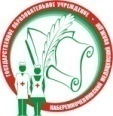 Министерство здравоохранения Республики ТатарстанГАПОУ «Набережночелнинский медицинский колледж»Отдел воспитательной и социальной работыФ/26Отчет куратора учебной группы о функционировании процесса «Воспитательная и внеаудиторная деятельность со студентами» «УТВЕРЖДАЮ»Председатель методического объединения кураторов _______А.П. Ушакова«___»________20____г.Направление воспитательной и внеаудиторной  работы по основным модулямМероприятиеОбучающиеся, участвующие в мероприятииОбучающиеся, участвующие в мероприятииНаправление воспитательной и внеаудиторной  работы по основным модулямМероприятиеКоличествоПроцент от общего количества студентов в группеОрганизационная работаПрофессиональное и трудовое воспитаниеНравственно - эстетическое воспитаниеПравовое воспитаниеГражданско -патриотическое воспитаниеФизическое воспитание и культура здорового образа жизниИнтеллектуально-творческое воспитаниеЭкологическое воспитаниеРабота с родителямиДругое